INSTRUCTIONS for IMPORTING NAACCR V21B If v18D has not been updated to V21, import V21B as major metafile version.If v18D has been updated to v21 or v21A but no customization changes have been made, particularly to edit sets, consider importing V21B as a major metafile version.If v18D has been updated to v21 or v21A and registry has invested in customization changes, import V21B as minor version update using following instructions.  Also refer to Help function in EditWriter, 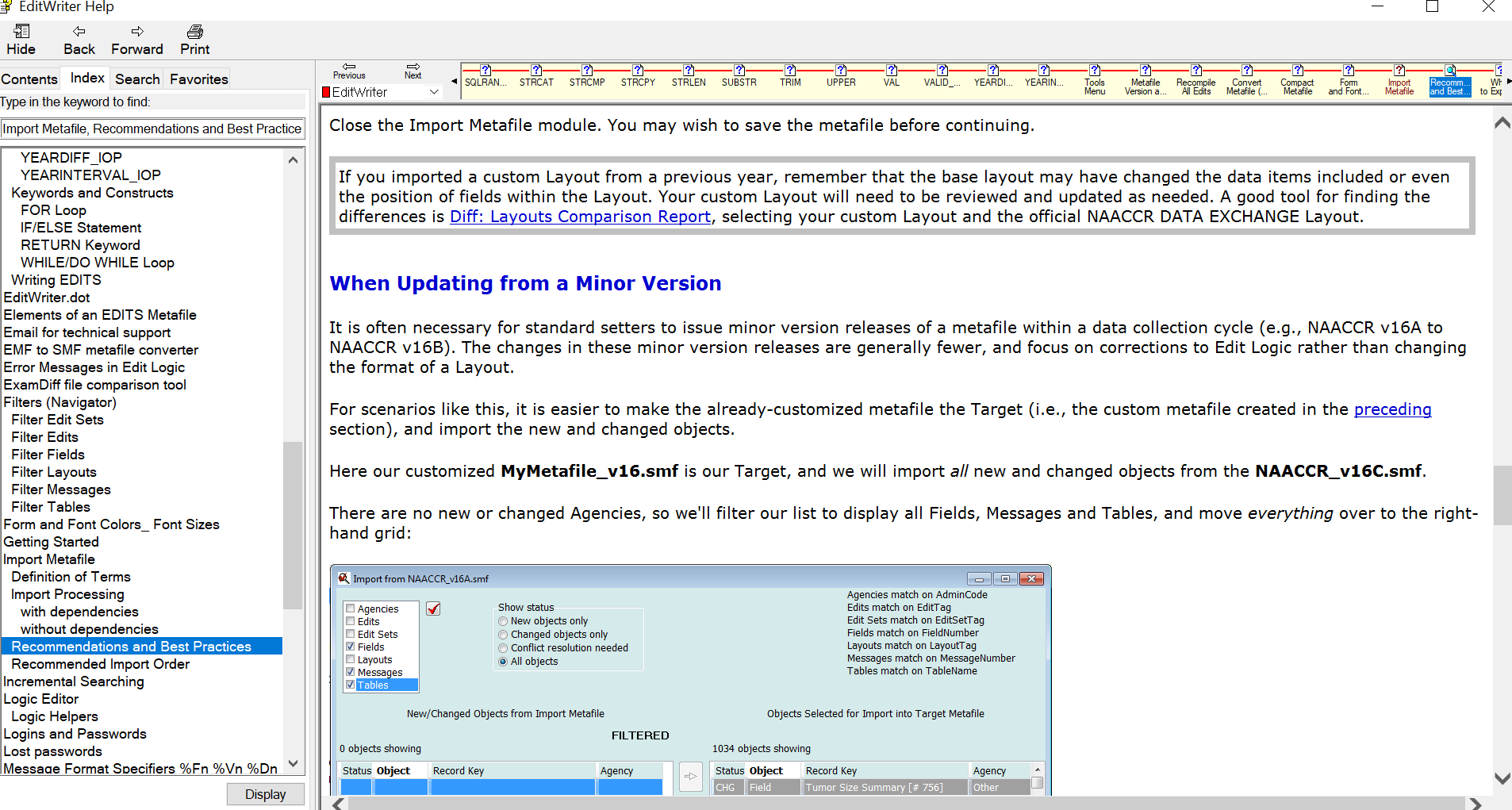 If CUSTOMIZED data items in layout, create report if required to compare addition of custom data fields to imported layout	Go to Layout Screen	Select Layout	Select Reports, Layouts	Select All items in Navigator list	Select OK	Save report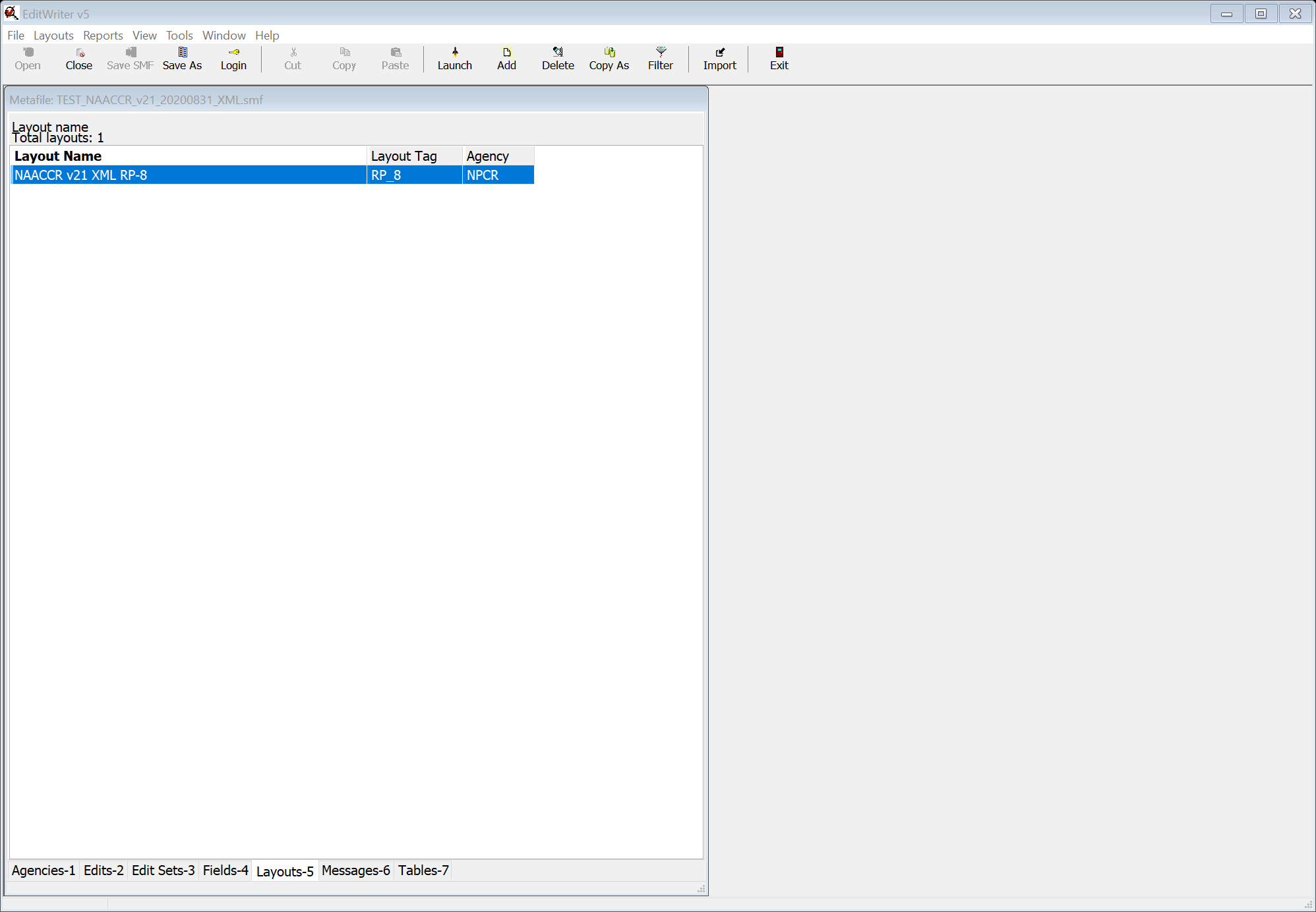 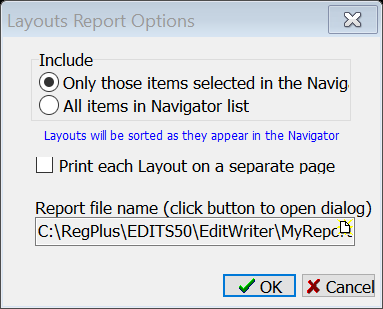 If CUSTOMIZED edit sets in metafile, create edit set reports to verify that changed edits are included in customized edit sets	Go to Edit Set screen	Select custom edit set(s)	Select Reports, Edit Sets	Select Only those items selected in the Navigator	Select Ok	Save report  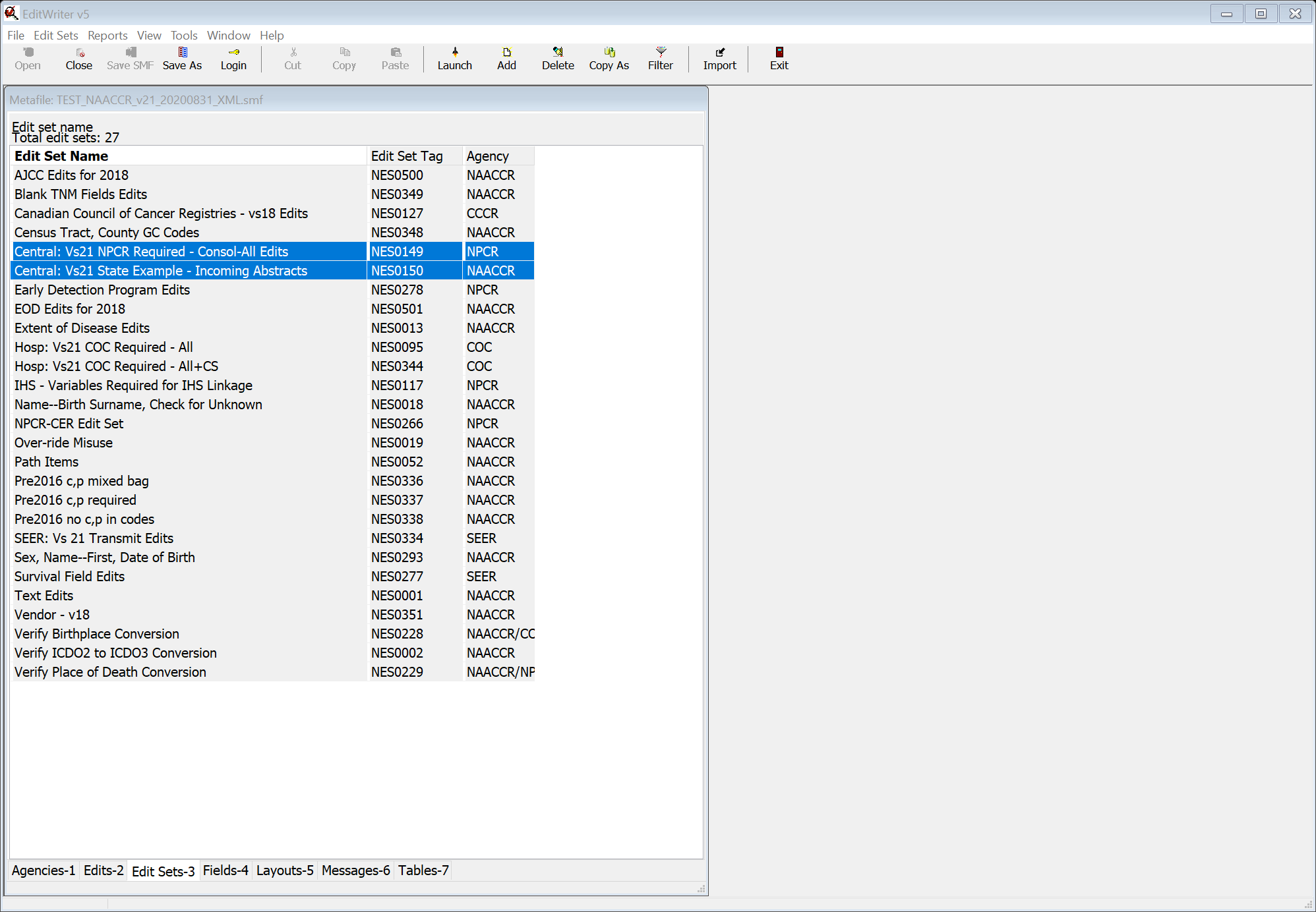 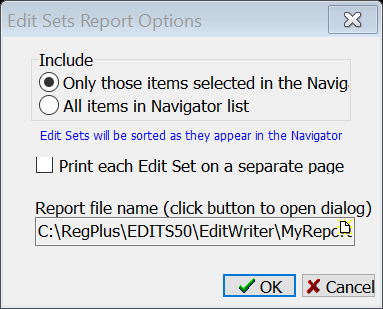 Download new Metafile from NAACCR websiteOpen Registry MetafileSelect Tools, Import MetafileNavigate to downloaded metafile, NAACCR_v21B_20210315_XMLOn Import Screen	Select Show Status All ObjectsSelect Match Edits on Edit TagSelect Match Edit Sets on Edit Set TagSelect Match Layouts on Layout TagSelect OkDeselect all objects in upper lefthand boxSelect Fields in upper lefthand box		Select Field item from import list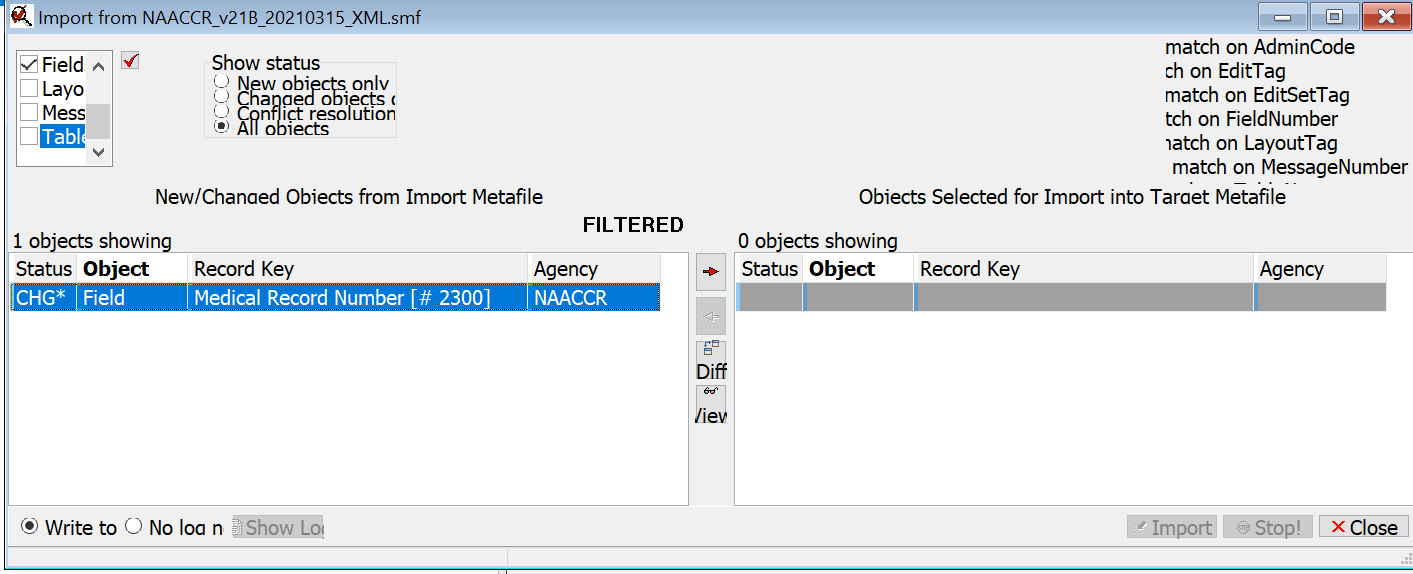 Move field to right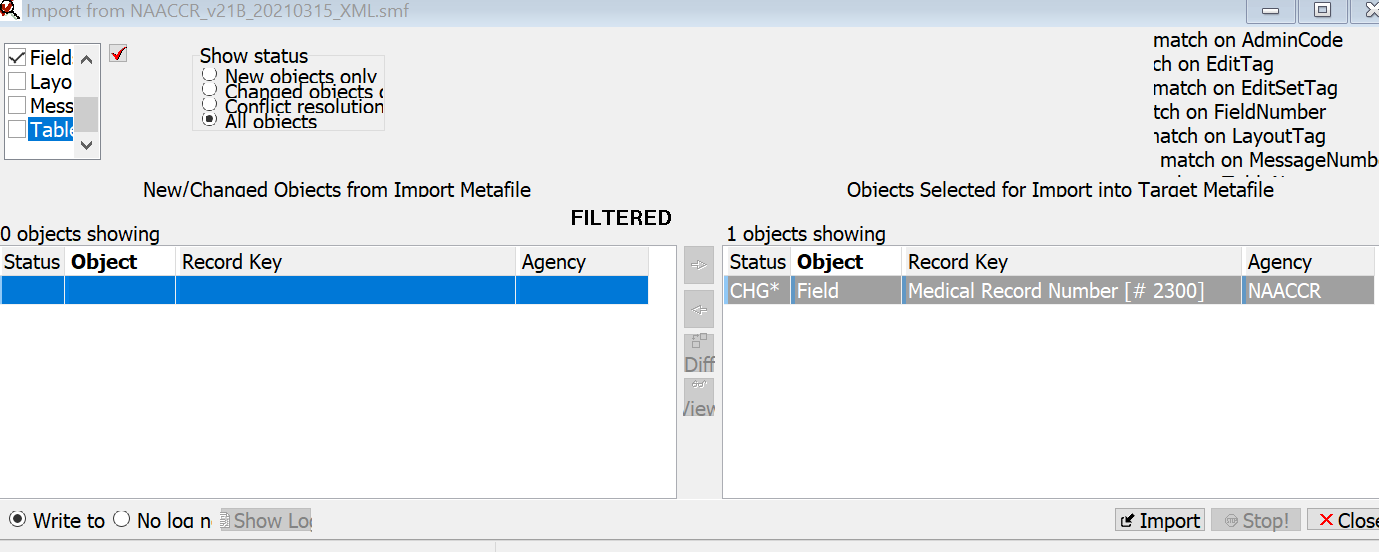 		Select ImportSelect Replace Target object with import object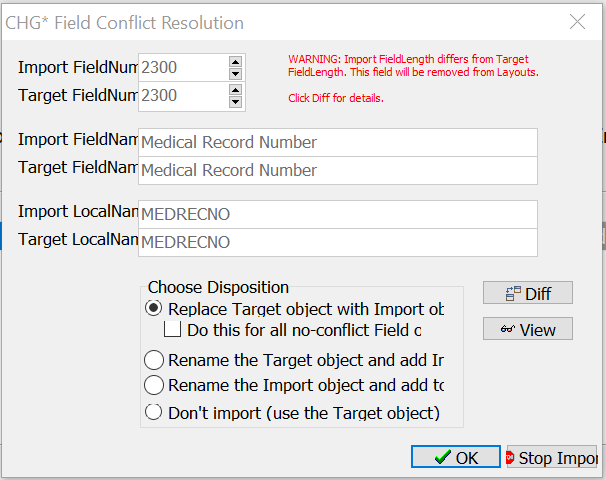 		Select OK		Field will be imported and highlighted in red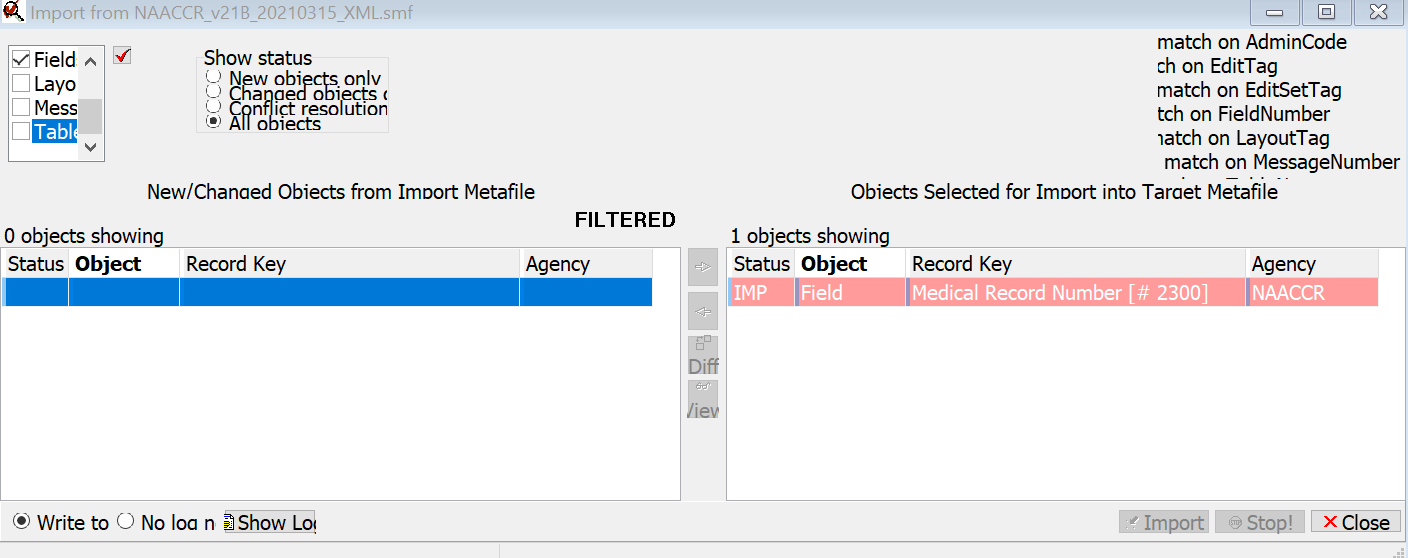 Select Messages in upper lefthand box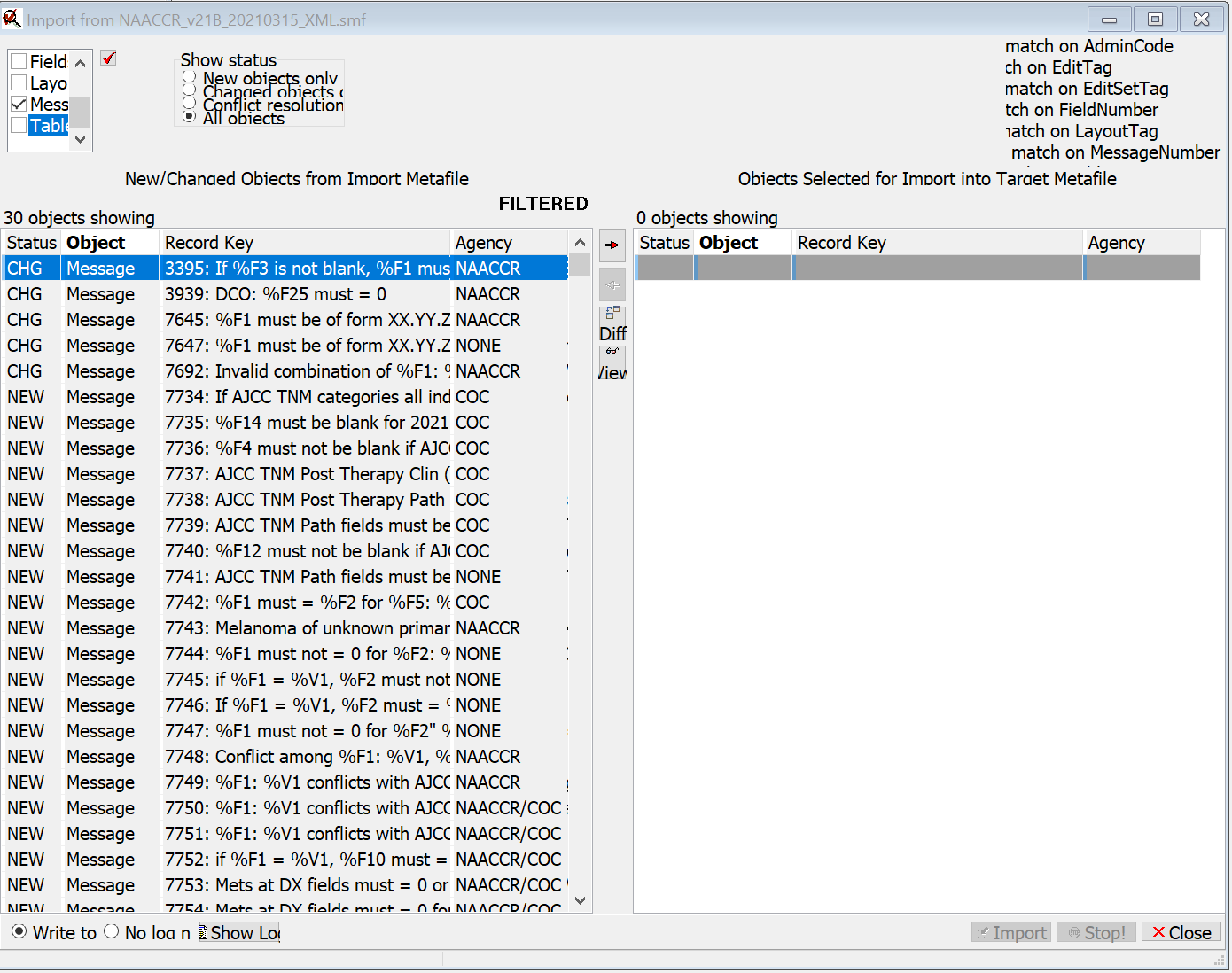 Move Messages to right. For moving any object, hold down Shift key, select first and last item, to select all items together.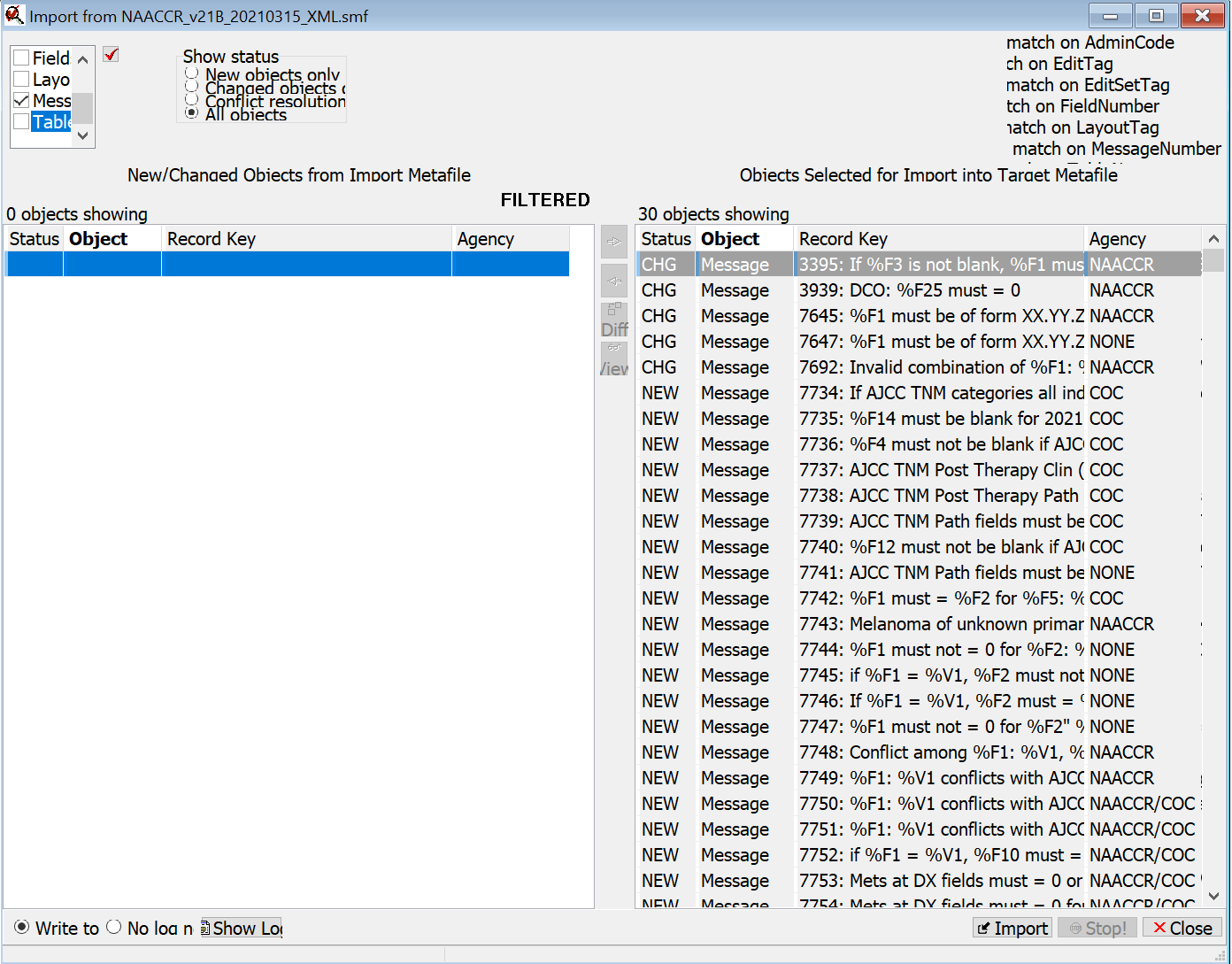 Select Replace Target object with Import object in CHG Message Disposition for 3395, 3939, 7645, 7647, and 7692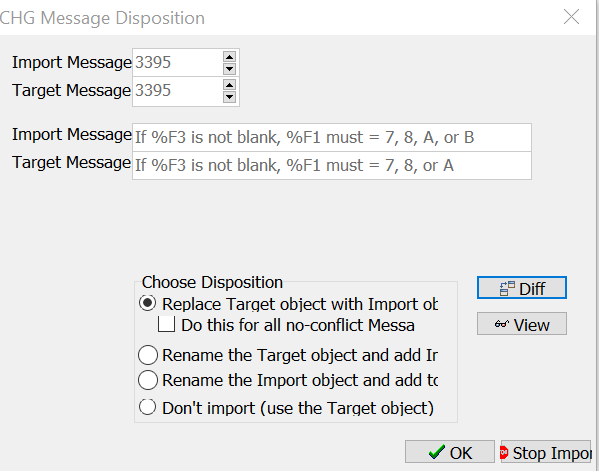 	Error Message will be imported and highlighted in red.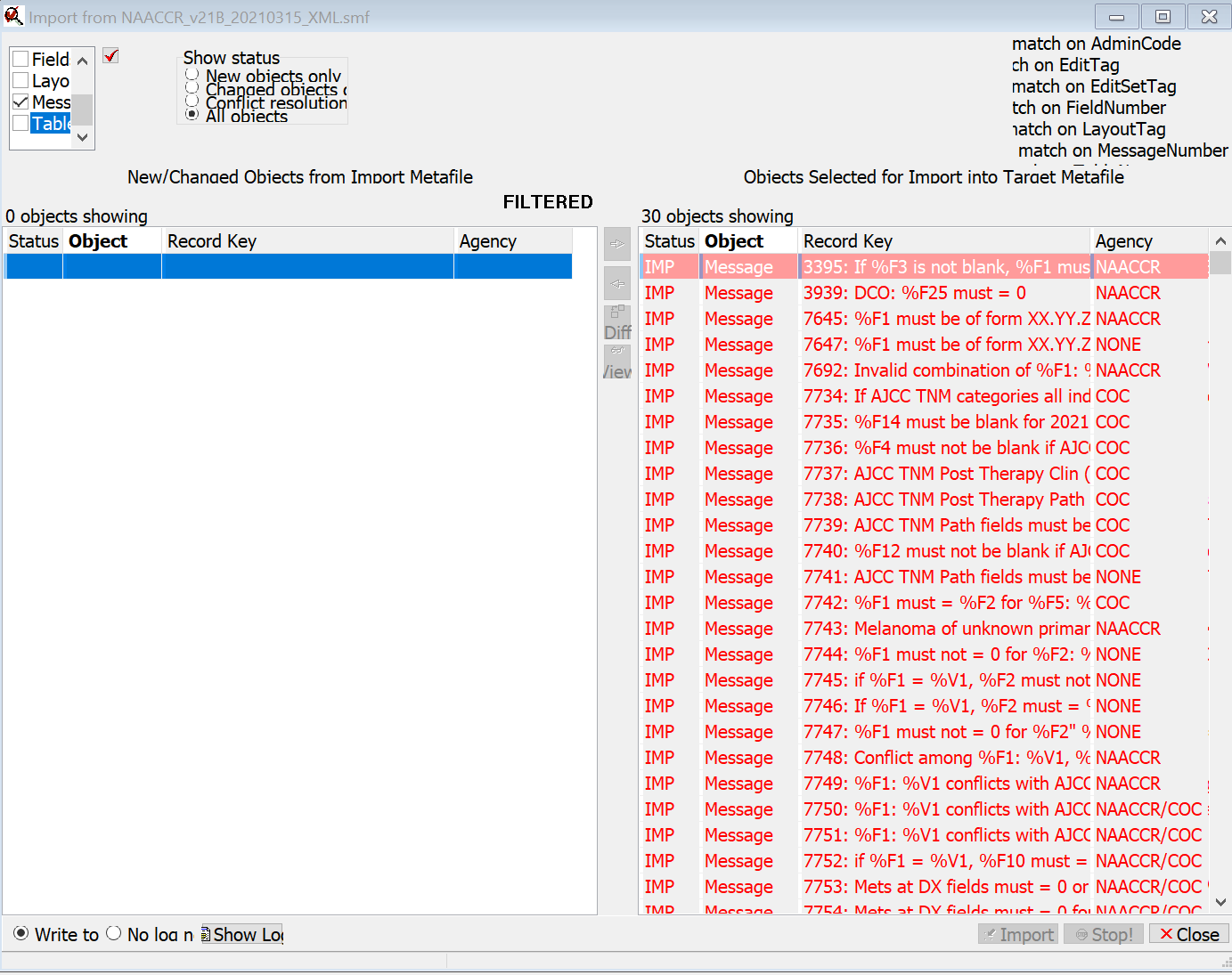 Select Tables in upper lefthand box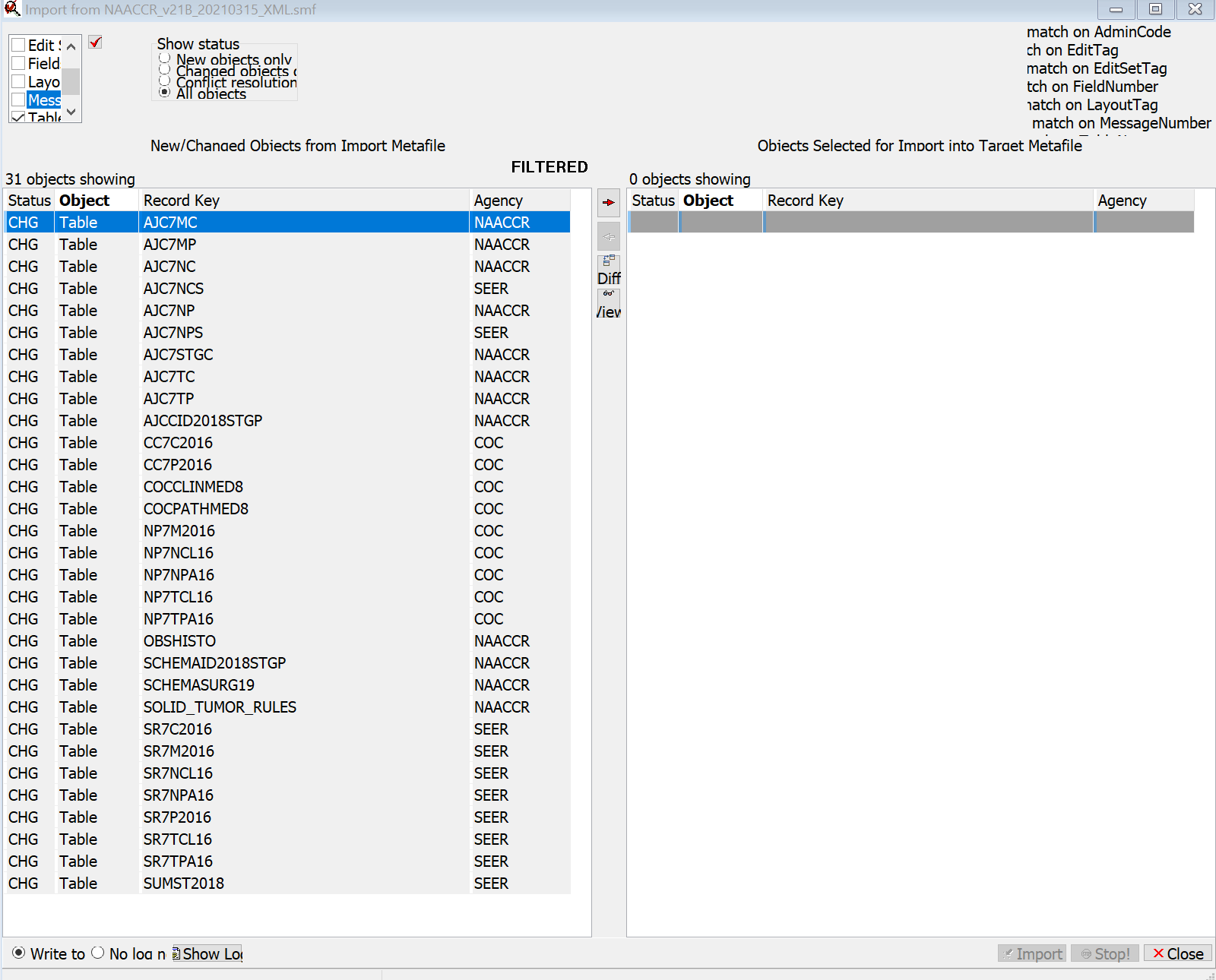 		Select Tables from Import listNOTE:  Tables starting with AJC7, CC7, NP7, SR7 are used by AJCC edits for TNM 7th Edition staging. If the registry does not use these edits, the tables are not required to be imported.   All other tables should be imported. Using the View option in the middle column will bring up a list of edits where each table is used.  See “Used in Edits” at the bottom of the next screen shot.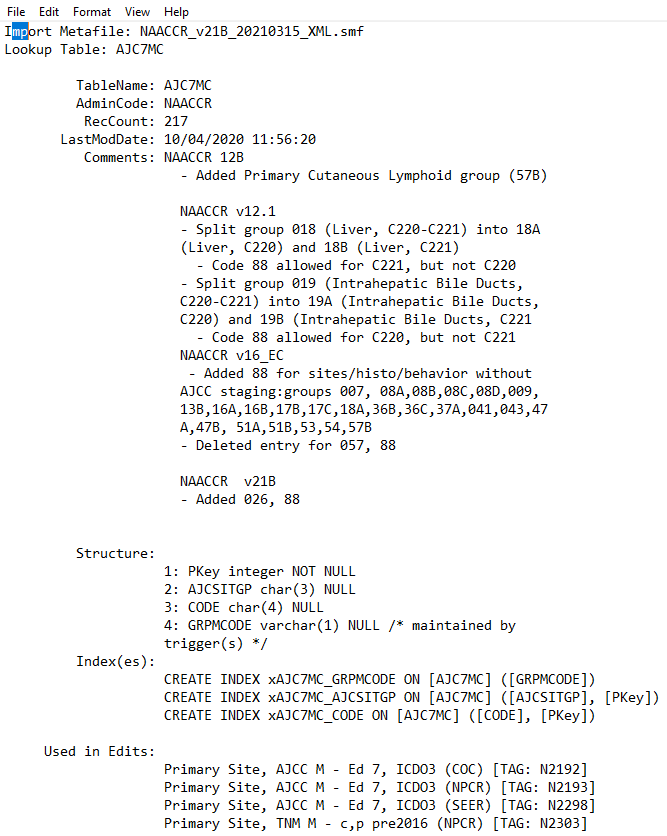 Move tables to right.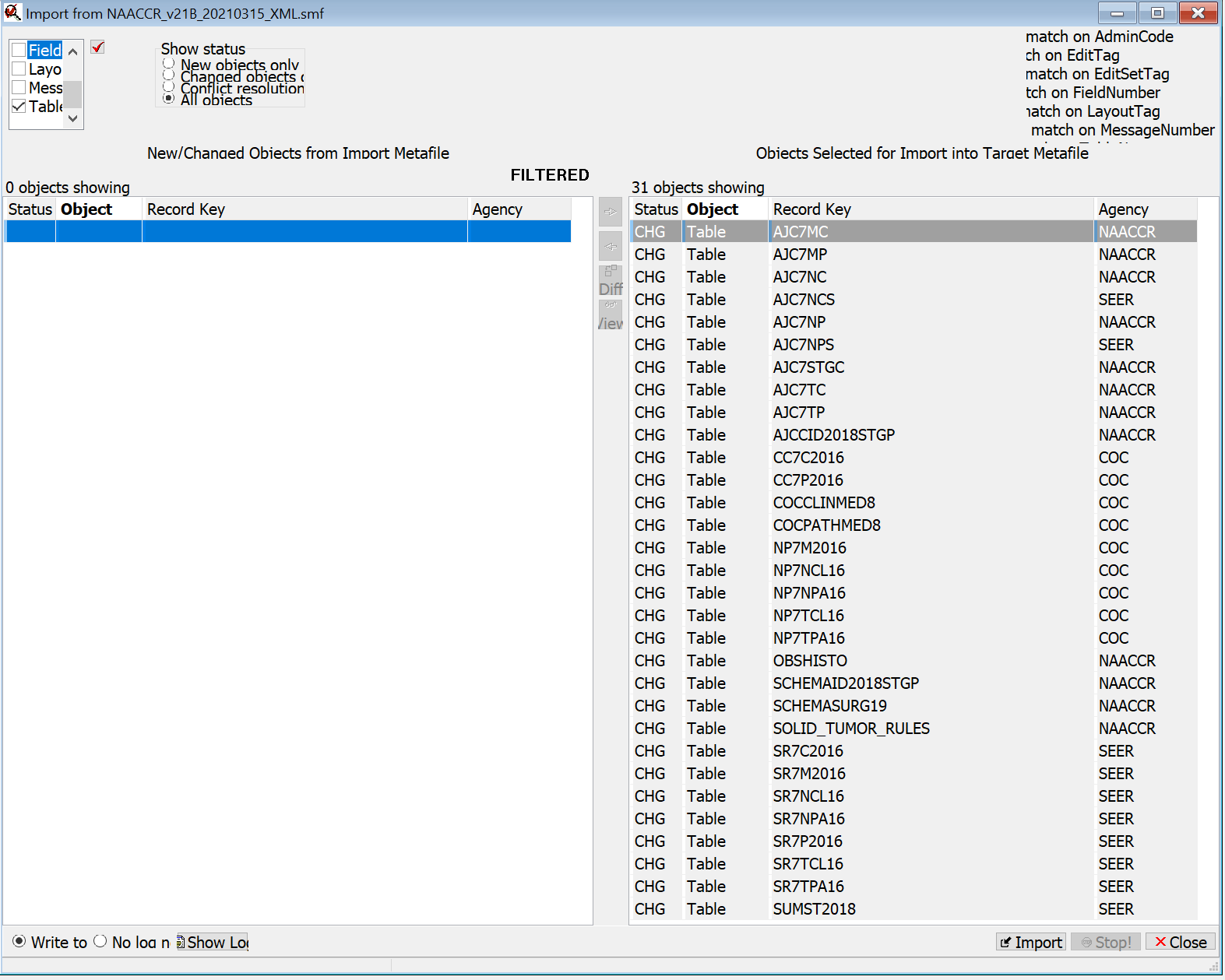 		Select Import		Select Replace Target object		Select Do this for all no-conflict Tables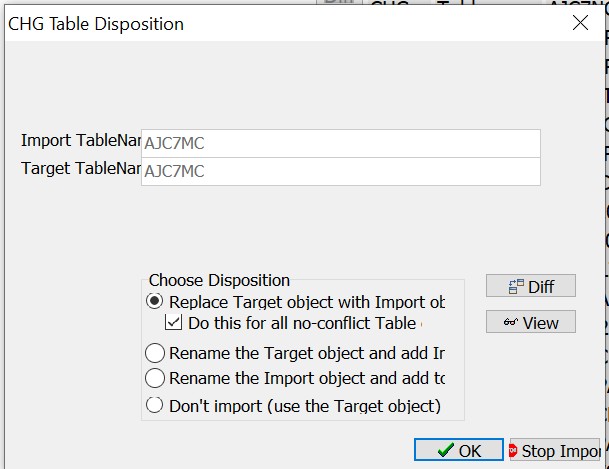 		Select OK		Tables will be imported and highlighted in red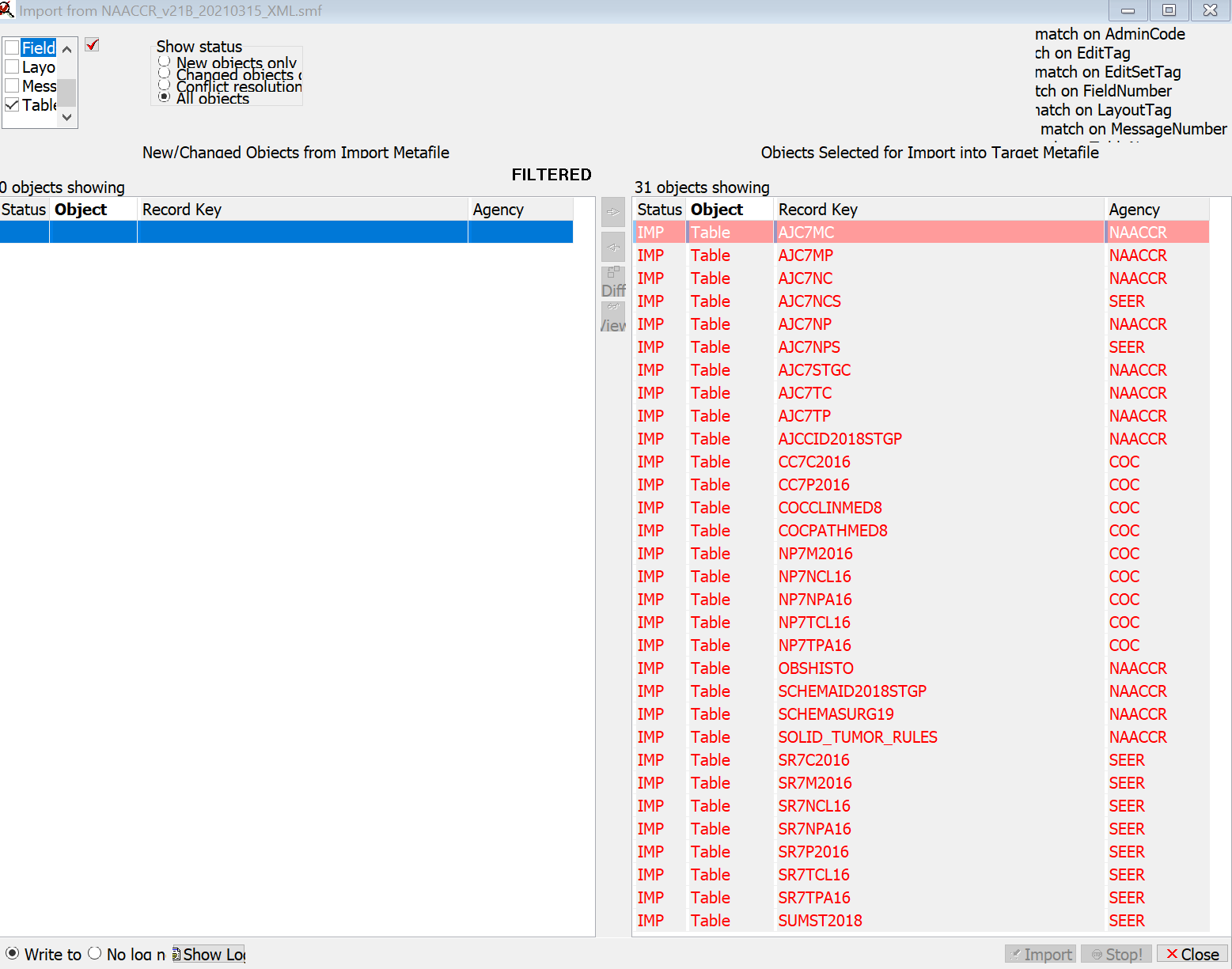 Select Edits in upper lefthand box		Select all Edits that Registry will use, of possible changed edits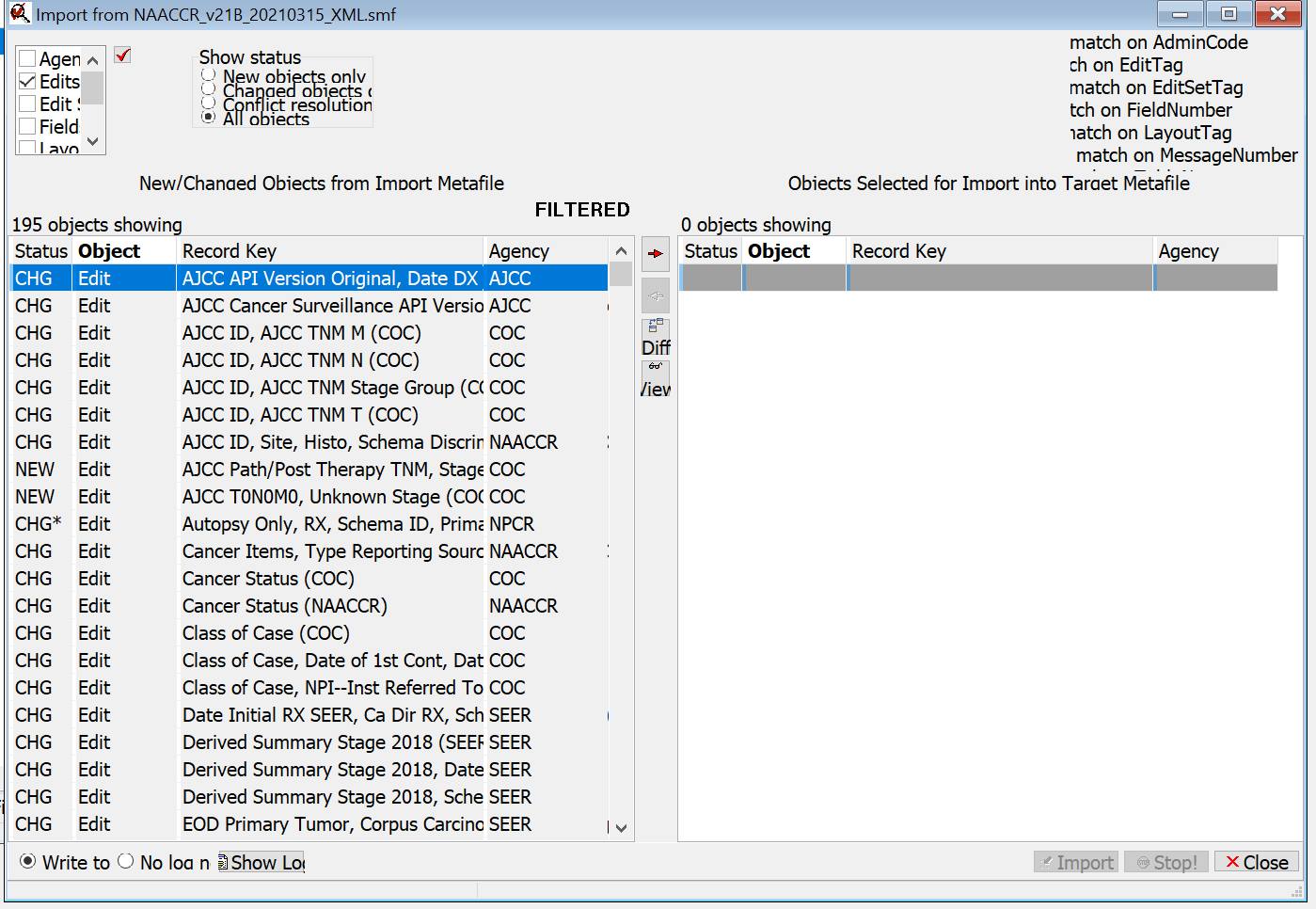 Any edit can be viewed by selecting the edit and clicking on “View” in the middle column.  If a Diff program is installed, the difference between the import edit and the target edit will be highlighted.Example of edit marked with CHG*, indicating change in critical feature of edit: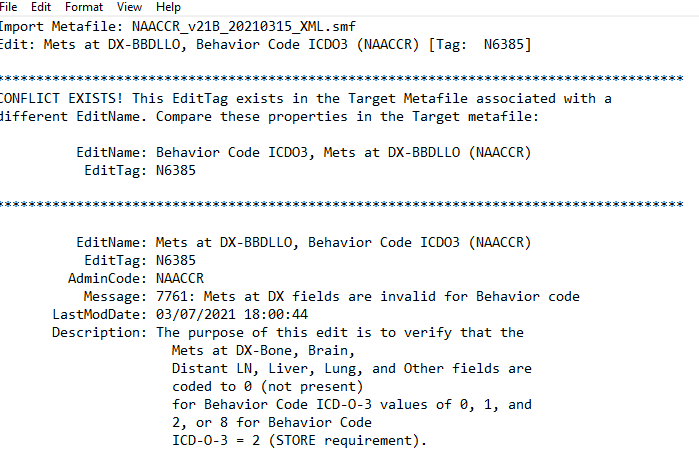 Example of Diff review of this edit: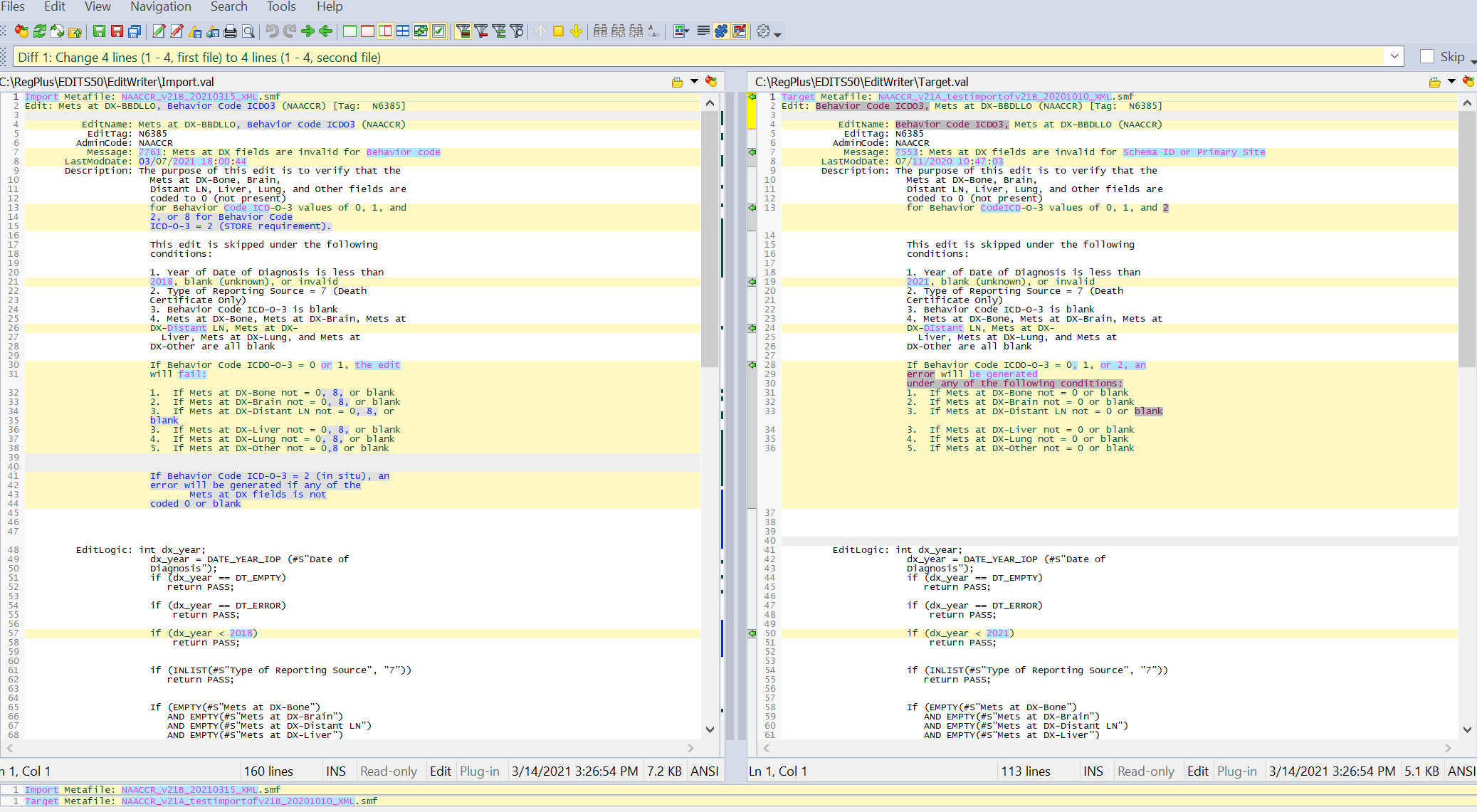 Move selected edits to right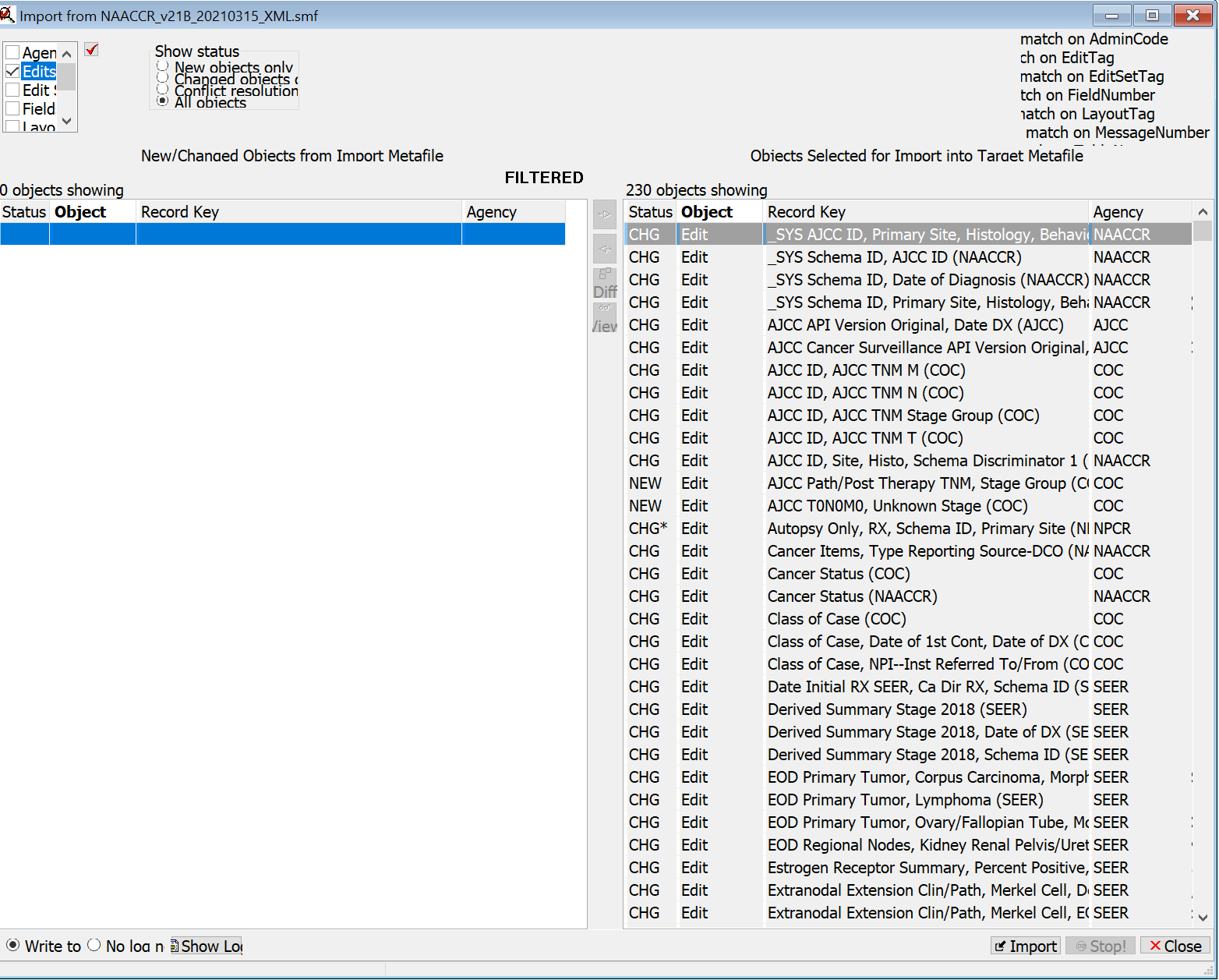 		Select Import		Select Import without dependencies		Select Do this for all no-conflict edit objects			Select OK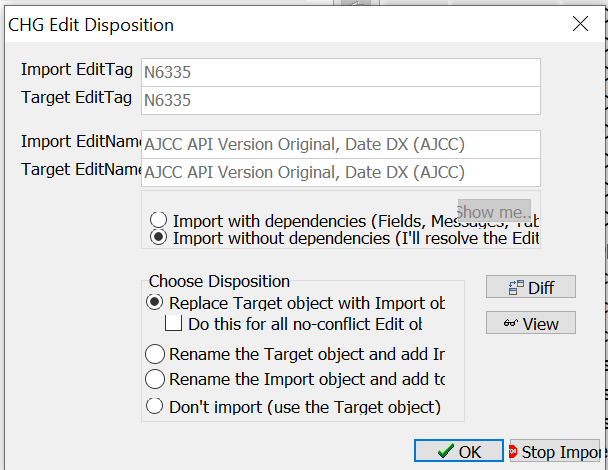 Select OK for all message screens that come up for N5020, N3038, N4911, N6385, N6363, and N5018 (example screen shown).  You can check View and Diff on each of these edits if desired.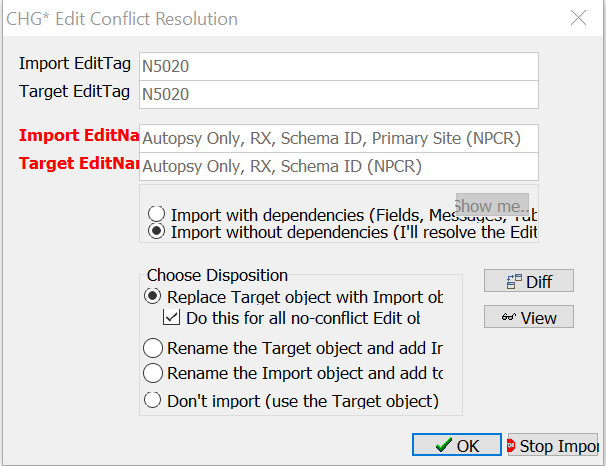 		Edits will be imported and highlighted in red.		Select Edit Sets in the upper lefthand boxSelect all edit sets that registry will use, of possible changed edit sets.  If the registry has customized edit sets, all standard edits in those edit sets will be updated.  The registry must move any new edits into its customized edit sets.  New edits are N6430 –N6437. 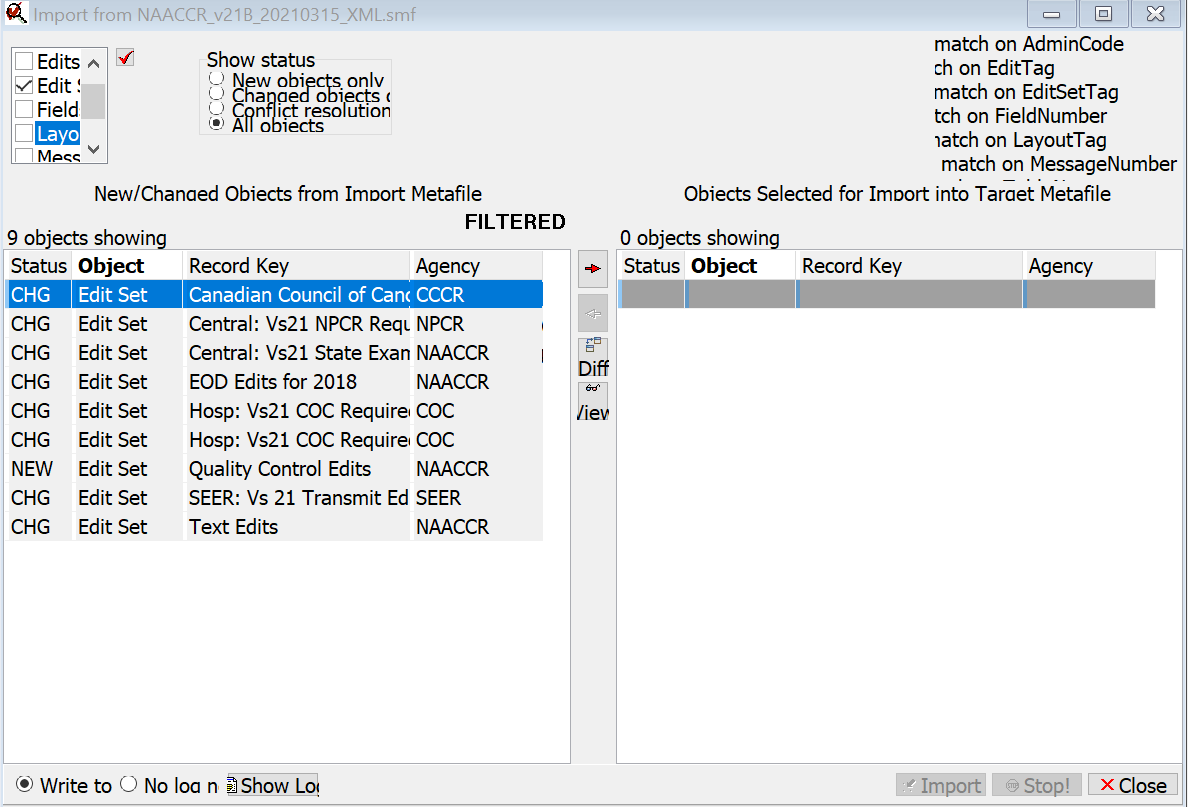 		Move to right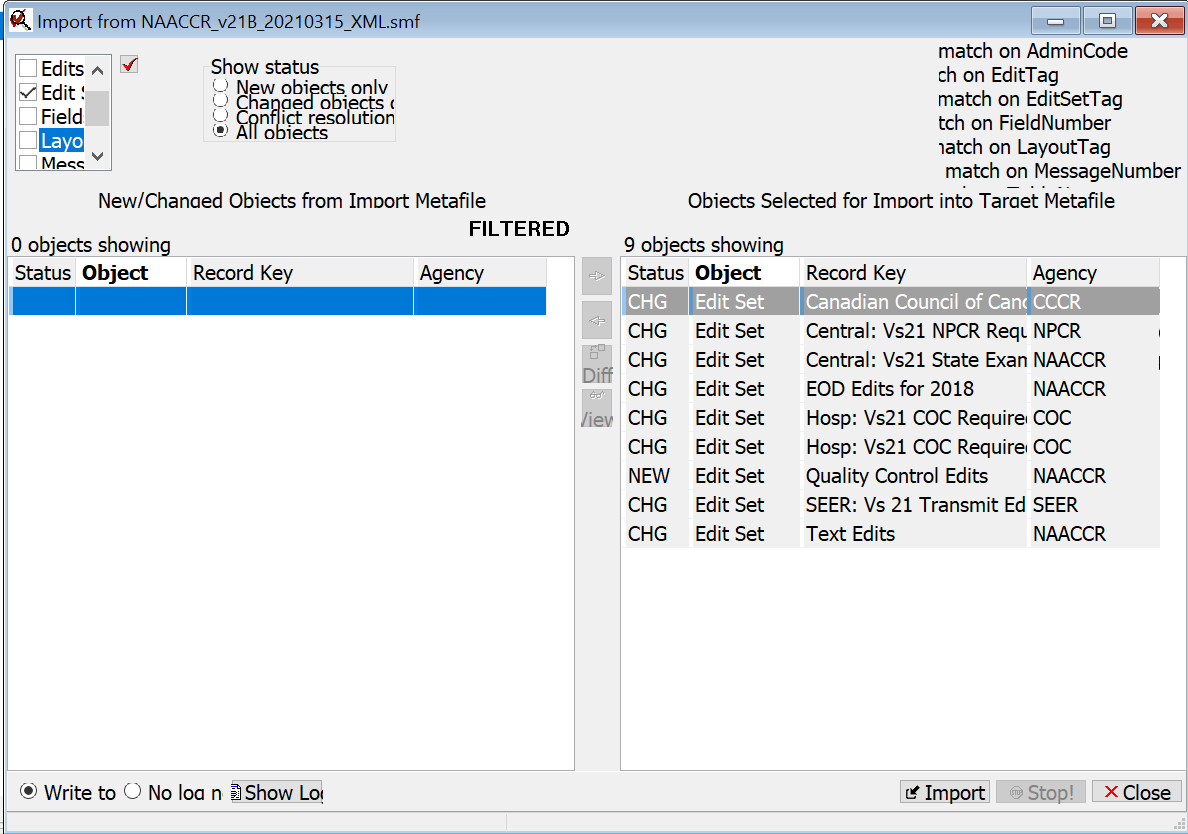 		Select Import		Select Import without dependencies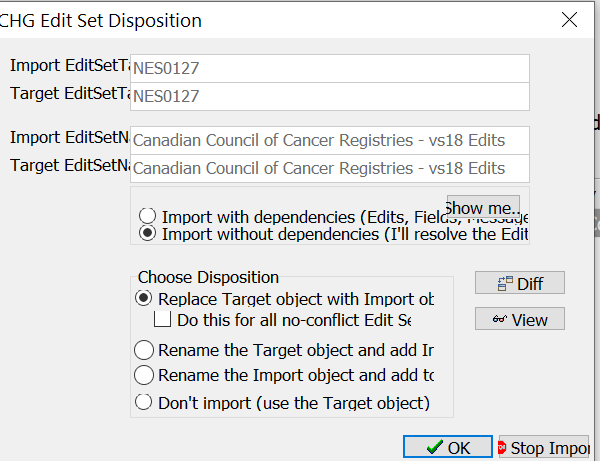 		Select OK		 Edit Sets will be imported and highlighted in red.Select Layouts from upper lefthand box.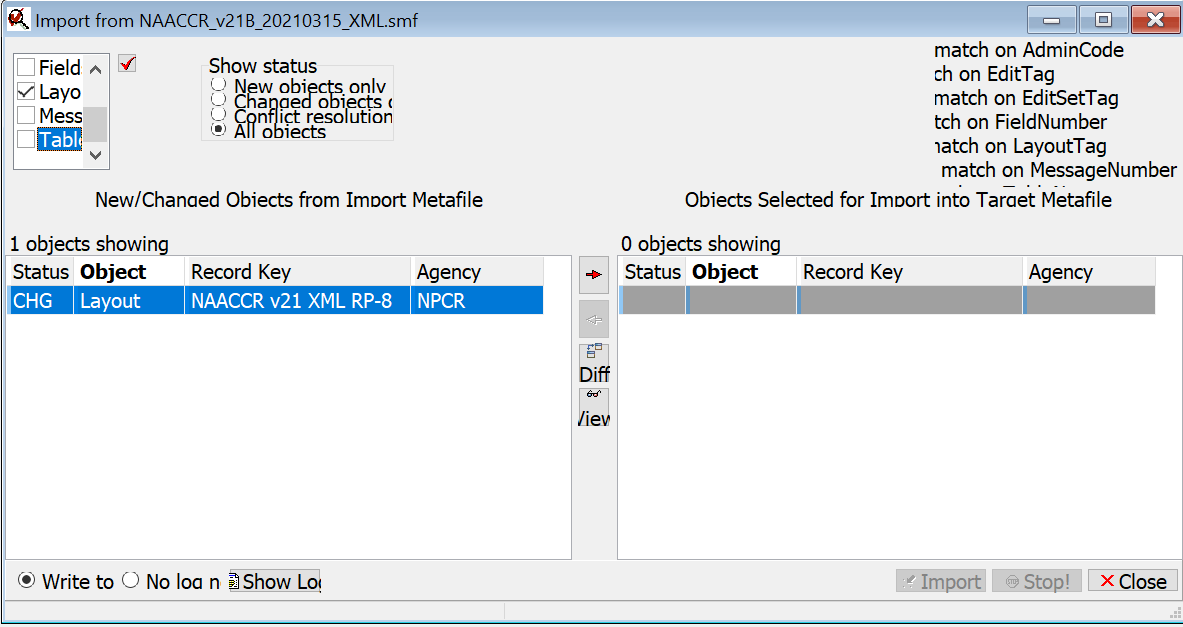 	Select NAACCR v21 XML RP-8, move to right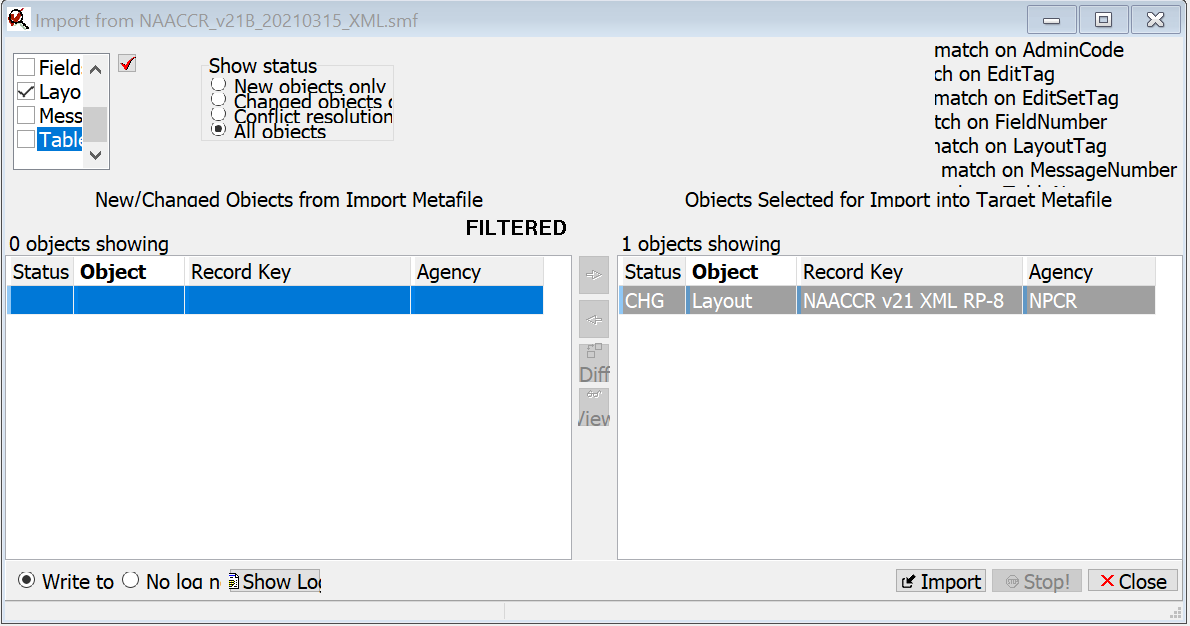 		Move to right		Select Import			Select Import without dependencies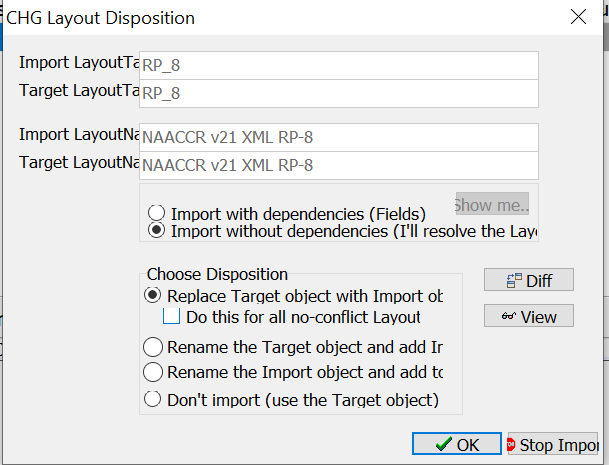 		Select OK		The layout will be imported and highlighted in red.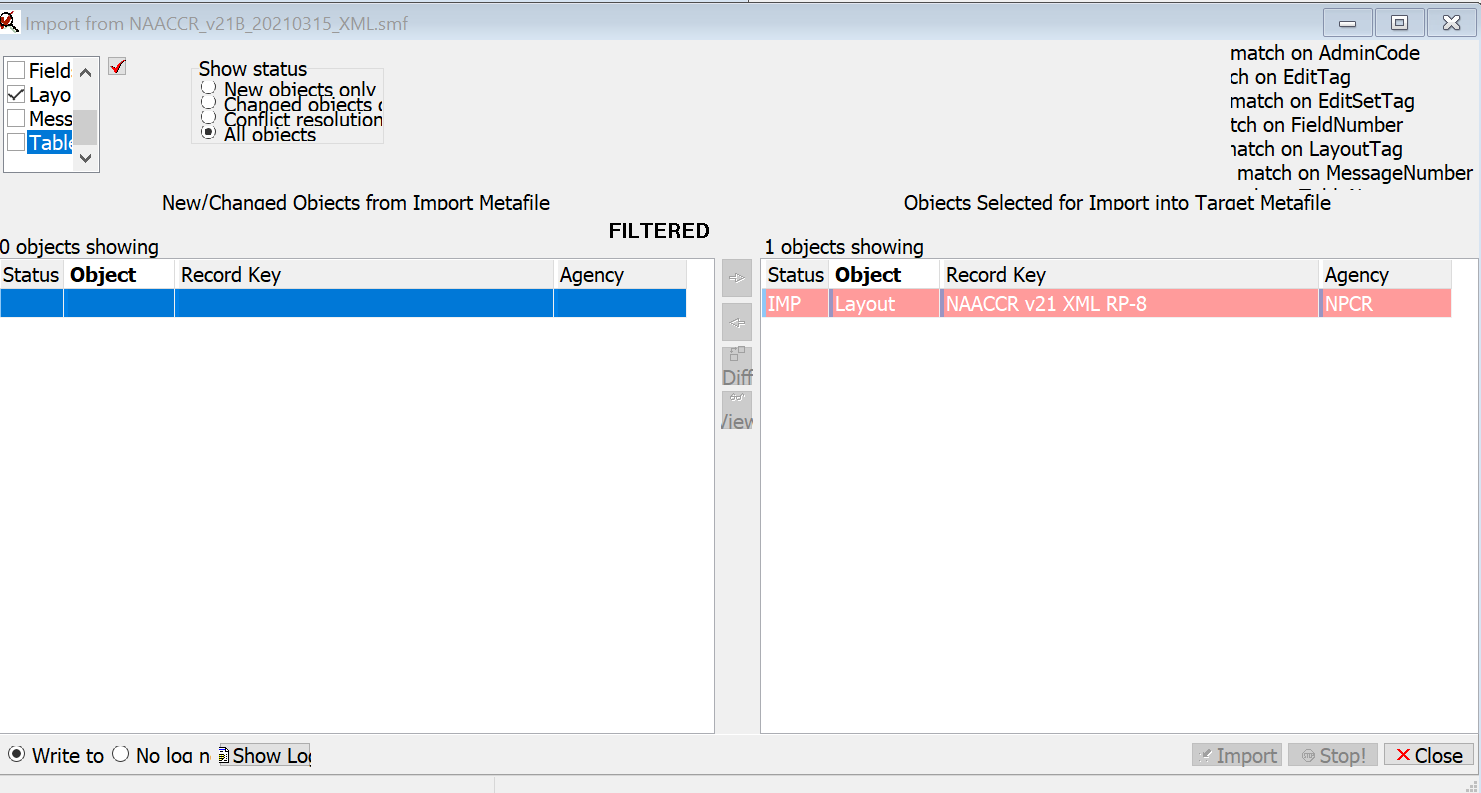 Close Import window	IF CUSTOMIZED DATA ITEMS	Copy layout, assign new name, layout tag,  your agency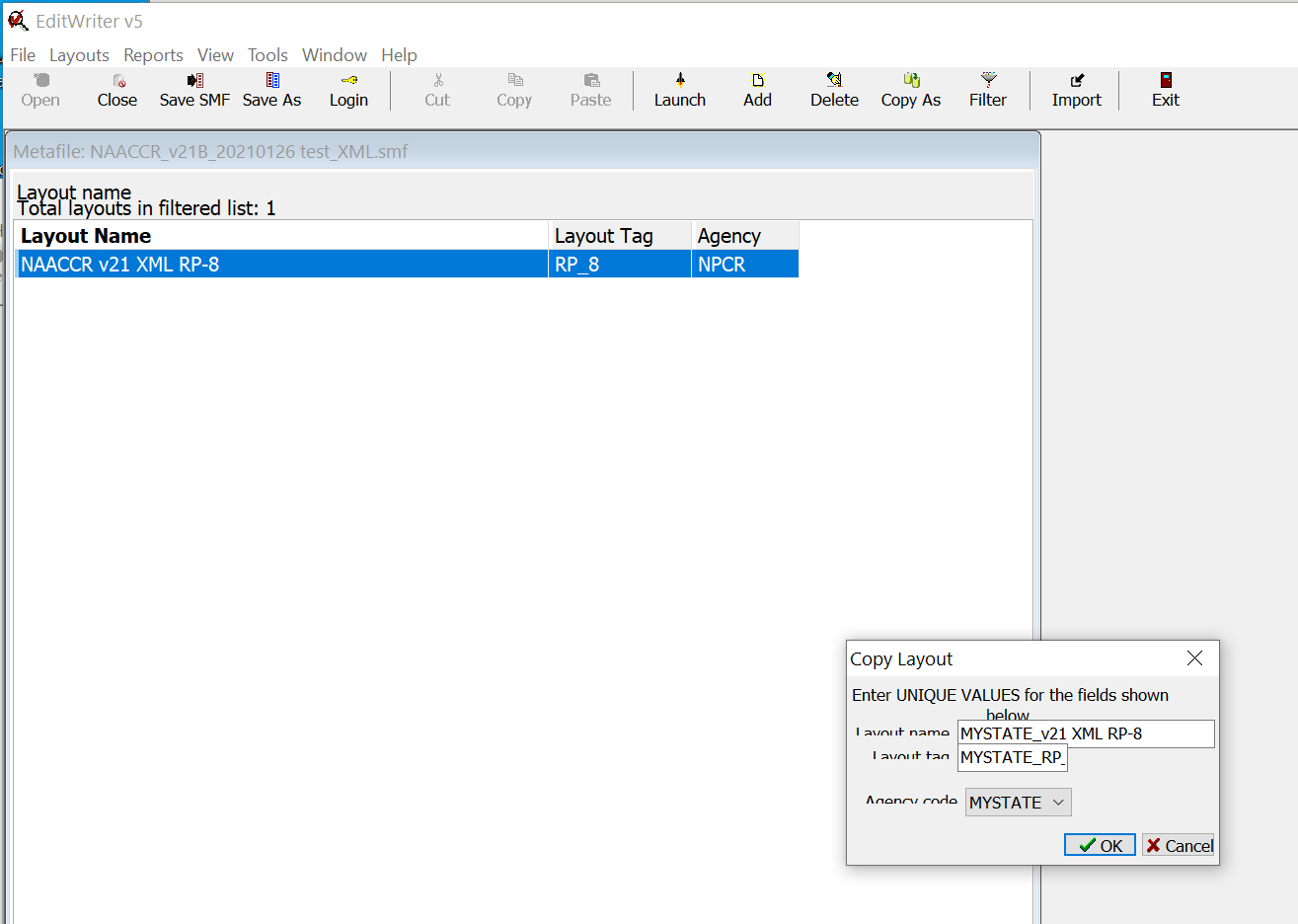 Open Layout	Highlight last item in list, ECC Flag, S, 1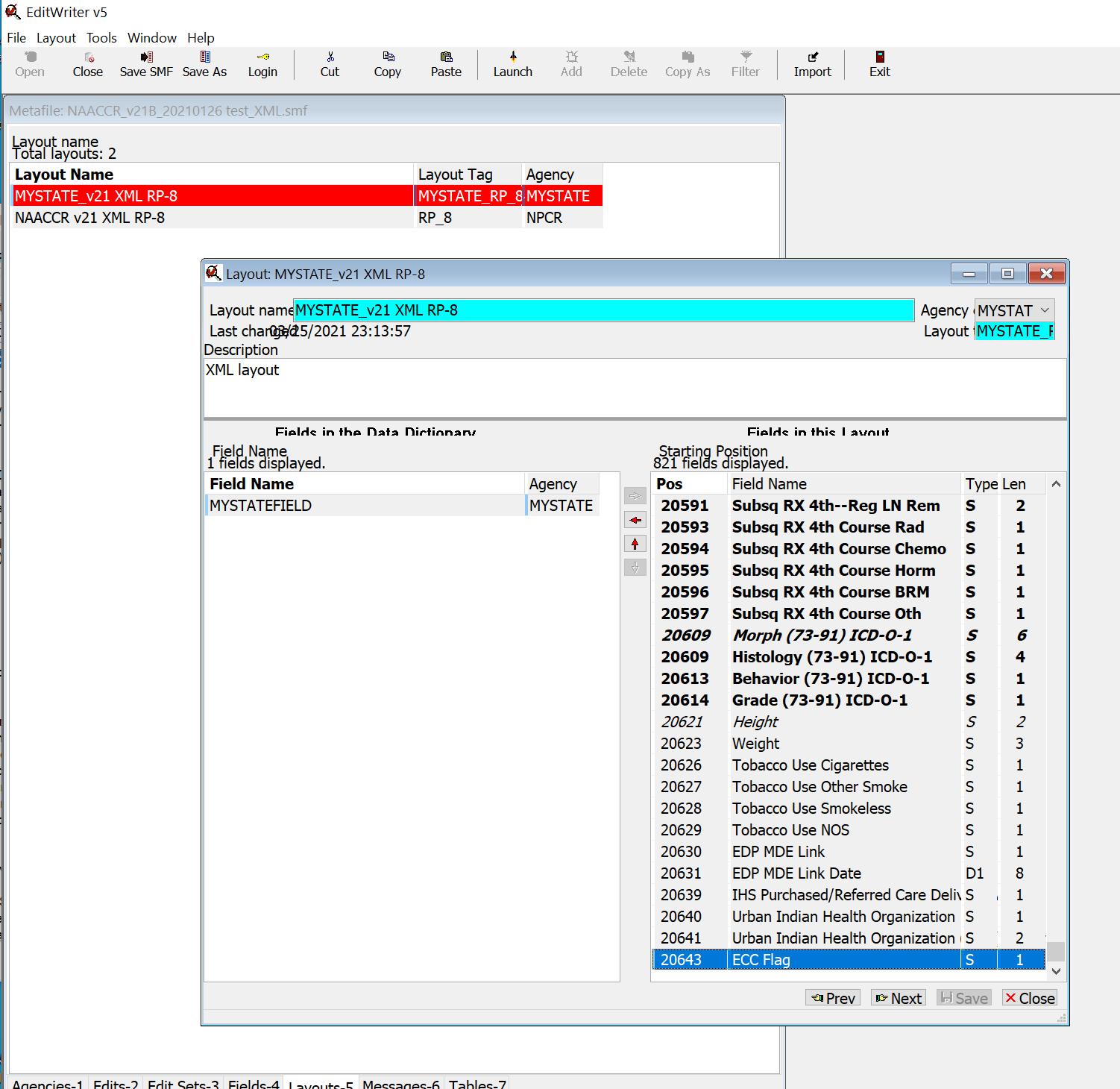 Enter custom fields in Data Dictionary order after 20643, ECC Flag, 		Use Report from starting layout to enter fields in correct order	`	if necessary	Save Layout and closeSelect Tools, Recompile all edits	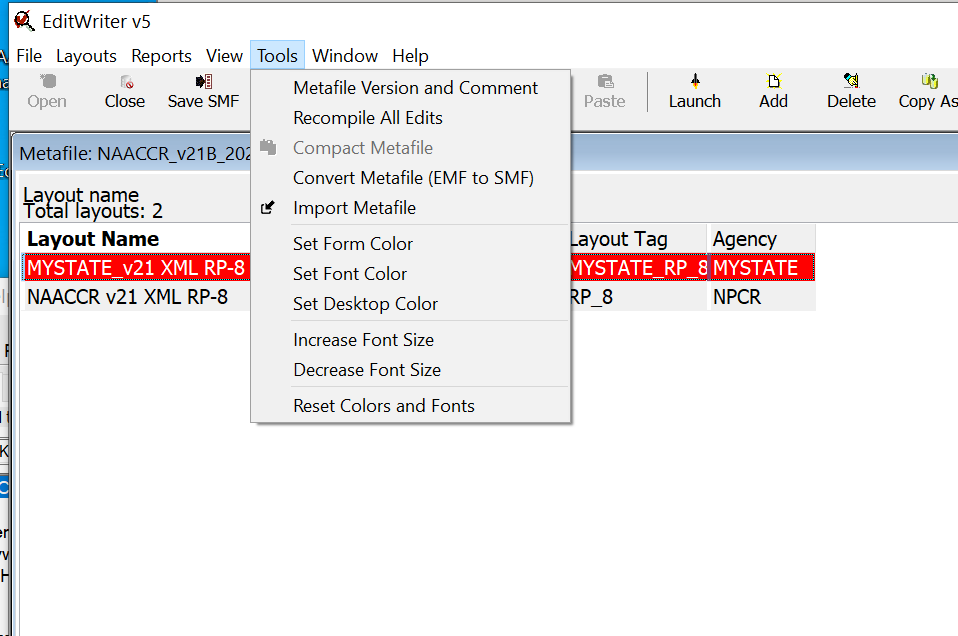 Verify custom edit sets with report from initial metafile if requiredSelect Tools, Metafile Version and Comments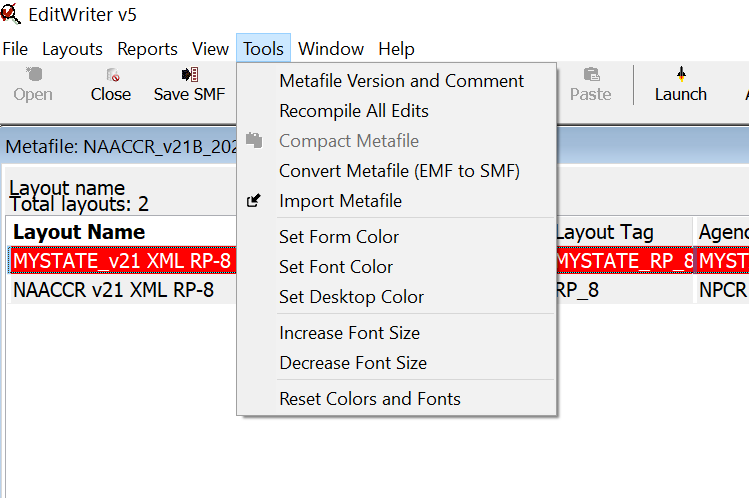 	Update with appropriate information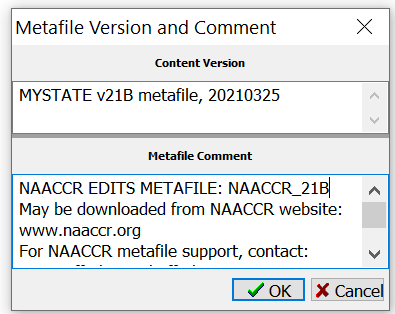 Save metafile